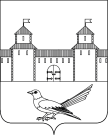 от 16.06.2016 № 858-п О присвоении адреса земельному участкуРуководствуясь статьей 7 Земельного кодекса Российской Федерации от
25.10.2001г. №136-Ф3, статьей 16 Федерального закона от 06.10.2003г. №131-
ФЗ «Об общих принципах организации местного самоуправления в Российской
Федерации», статьями 32, 35, 40 Устава муниципального образования
Сорочинский городской округ Оренбургской области, кадастровым паспортом
земельного участка от 04.05.2016	№56/16-250311, свидетельством о государственной регистрации права серии 56-00 №0022248 от 17.02.1999,
архивной выпиской № 3-266з от 24.05.2016 г. на запрос от 17.05.2016 из
распоряжения администрации города Сорочинска от 15.12.98 №1037-р «О
представлении земельного участка под строительство индивидуальных гаражей
в западном м-не гражданам г. Сорочинска», распоряжением администрации
Сорочинского района Оренбургской области от 15.12.1998 №1037 «О
представлении земельного участка под строительство индивидуальных гаражей
в западном м-не гражданам г. Сорочинска» и поданным заявлением (вх. №Зз-
763 от 03.06.2016) администрация Сорочинского городского округа
Оренбургской области постановляет:1. Присвоить земельному участку с кадастровым номером 56:45:0000000:724
адрес: Российская Федерация, Оренбургская область, г.Сорочинск,
гаражный массив 15, линия 1, гараж №6; разрешенное использование
земельного участка: объекты гаражного назначения. Категория земель:
земли населенных пунктов.2. Контроль за исполнением настоящего постановления возложить на
главного архитектора муниципального образования Сорочинский
городской округ Оренбургской области - Крестьянова А.Ф.3. Настоящее постановление вступает в силу со дня подписания и подлежит
размещению на Портале МО Сорочинский городской округ.И.о. главы муниципального образования
Сорочинский городской округ -
первый заместитель главы администрации
городского округа по оперативному
управлению муниципальным хозяйством 				А.А.БогдановРазослано: в дело, прокуратуре, УАГиКС, заявителю.Администрация Сорочинского городского округа Оренбургской областиП О С Т А Н О В Л Е Н И Е 